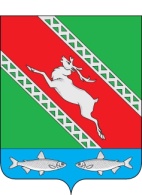 РОССИЙСКАЯ ФЕДЕРАЦИЯИРКУТСКАЯ ОБЛАСТЬДума муниципального образования «Катангский район»  Р Е Ш Е Н И Еот 28 марта 2024 года                            село Ербогачен                                                 № 2/7Об утверждении отчета об итогах выполнения прогнозного плана приватизации муниципального имущества муниципального образования «Катангский район» за 2023 годВ соответствии с Федеральным законом от 21 декабря 2001 года № 178-ФЗ «О приватизации государственного и муниципального имущества», подпунктом 6 пункта 6 Положения о порядке управления и распоряжения имуществом, находящемся в собственности муниципального образования «Катангский район», утвержденного решением Думы муниципального образования «Катангский район» 30 сентября 2020 года № 4/5, руководствуясь статьей 49 Устава муниципального образования «Катангский район», Дума муниципального образования «Катангский район»РЕШИЛА:1. Утвердить отчет об итогах выполнения прогнозного плана приватизации муниципального имущества муниципального образования «Катангский район» за 2023 год (прилагается).2. Настоящее решение опубликовать на официальном сайте администрации муниципального образования «Катангский район» и в муниципальном вестнике муниципального образования «Катангский район».Председатель Думымуниципального образования «Катангский район»                                                                           В. В. ПучковаИ. о. мэра муниципального образования «Катангский район»                                                                                Е. В. ВасильеваПриложение к решению Думымуниципального образования  «Катангский район»от 28 марта 2024 года № 2/7ОТЧЕТ об итогах выполнения плана приватизации муниципального имущества муниципального образования «Катангский район» за 2023 годВ соответствии с Положением о порядке приватизации имущества, находящегося в собственности муниципального образования «Катангский район», утвержденным решением Думы  муниципального образования «Катангский район» от 23 марта 2011 года № 1/7, на основании решения Думы  муниципального образования «Катангский район» от 20 декабря 2022 года                     № 8/13 «Об утверждении прогнозного плана приватизации муниципального имущества муниципального образования «Катангский район» на 2023 год», отделом по управлению муниципальным имуществом муниципального образования «Катангский район» были проведены мероприятия по подготовке и проведению мероприятий по приватизации объектов имущества, находящихся в муниципальной собственности.  В прогнозный план приватизации муниципального имущества муниципального образования «Катангский район» на 2023 год было включено:2 объекта муниципального движимого имущества;3 объекта муниципального недвижимого имущества, объединенные в 1 лот. Основная задача приватизации муниципального имущества, определенная прогнозным планом - пополнение доходной части районного бюджета, за счет оптимизации структуры муниципального имущества, не используемого для решения вопросов местного значения, исполнения отдельных государственных полномочий и иных установленных федеральными законами полномочий органов местного самоуправления.В 2023 году состоялась продажа в электронной форме 3 объектов муниципального недвижимого имущества, объединенных в 1 лот, в порядке, предусмотренном Федеральным законом от 21 декабря 2001 года № 178-ФЗ «О приватизации государственного и муниципального имущества» и постановлением Правительства Российской Федерации от 27 августа 2012 года № 860 «Об организации и проведении продажи государственного или муниципального имущества в электронной форме» (информация о результатах продажи прилагается).Не состоялась продажа объектов движимого имущества: судно на воздушной подушке (Кристи 7183) с прицепом для перевозки техники (PRESTIGE 1500Р);лодка – казанка 5 М7. Продажу данных объектов объявляли дважды: посредством электронного аукциона, а после того, как аукцион был признан несостоявшимся по причине отсутствия заявок – дополнительно объявлялась продажа посредством публичного предложения, которая так же не состоялась.Начальная цена приватизируемого муниципального имущества определялась на основании отчетов об оценке, выполненных в соответствии с Федеральным законом от 29 июля 1998 года № 135-ФЗ «Об оценочной деятельности в Российской Федерации».В результате реализации прогнозного плана приватизации муниципального имущества на 2023 год, поступления средств в бюджет муниципального образования «Катангский район» составили 188 659 (сто восемьдесят восемь тысяч шестьсот пятьдесят девять) рублей.ПЕРЕЧЕНЬобъектов муниципального имущества муниципального образования «Катангский район», приватизированных в 2023 году№ п/пНаименование объектаМестонахождение объектаХарактеристика объектаОценка рыночной стоимости, начальная цена объекта, руб. Способ приватизацииЦена сделки приватизации, руб.Покупатель1Административное здание и гараж с земельным участкомИркутская область, Катангский р-н,с. Ербогачен, ул. Первомайская, 27нежилое административное здание, площадь 48,5 кв. м., год постройки – 1975,кадастровый номер 38:23:020103:466нежилое здание гараж, площадь 26,4 кв. м.,год постройки – 1997,кадастровый номер 38:23:020103:479,земельный участок площадь 504 кв. м., кадастровый номер 38:23:020103:310,вид разрешенного использования – для общественно-деловых целей188 659,00Аукцион в электронной форме188 659,00Светлолобов Иван ИвановичИТОГО188 659,00188 659,00